April 2020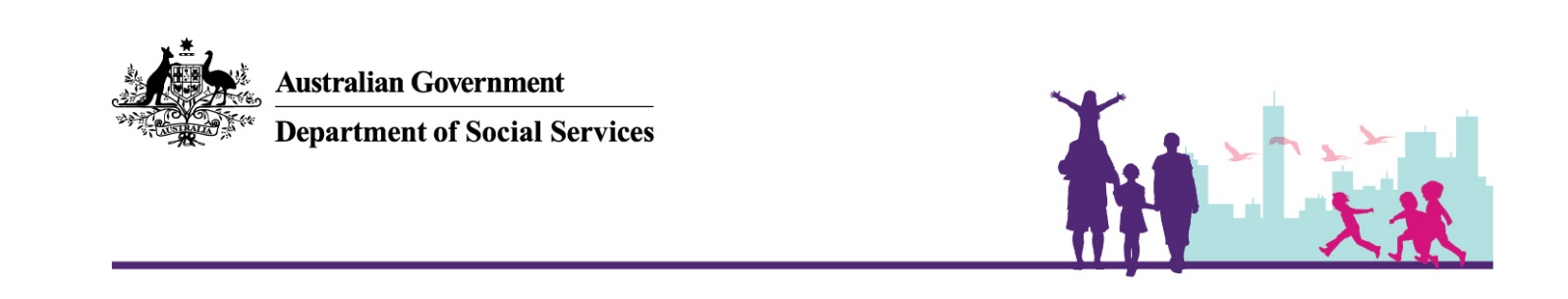 National Rental Affordability SchemeElection to Receive an Incentive as a Tax Offset Certificate 
Rather than as a Monetary PaymentWhen to use this formAn approved participant must use this form to make an election under section 55 of the National Rental Affordability Scheme Regulations 2020 (the Regulations) to receive an incentive as a refundable tax offset certificate rather than as a monetary payment.Who fills out the form?Applications must be completed by an approved participant (who is also an endorsed charitable institution) or an authorised agent of an approved participant. Applications completed by any other parties will not be considered by the Department of Social Services (the department).TimeframesApproved participants that are endorsed charitable institutions have until 31 December of each NRAS year (1 May to 30 April) to elect whether they wish to receive an NRAS incentive as a refundable tax offset certificate rather than as a monetary payment for that NRAS year.If no election is made by the end of 31 December, the endorsed charitable institution will receive the incentive as a monetary payment (default position for endorsed charitable institutions).Once an election is made using this form, a refundable tax offset certificate will become the default incentive type until the election is withdrawn. An endorsed charitable institution must have been a charitable institution for the whole NRAS year in order to receive a cash incentive.Under subsection 55(5) of the Regulations, if an approved participant ceases to be an endorsed charitable institution they must notify the Secretary within 28 days of the cessation.Submission and attachmentsPlease ensure you complete the ‘Schedule of Election to Receive an Incentive 
as a Tax Offset Certificate or Monetary Payment’ (‘the Schedule’) in Excel format. Applicants should lodge an electronic copy of the Schedule with this form.Note: For this type of application, you are not required to update the NRAS Portal.About youOrganisation NameABNName (Authorised NRAS Contact)Contact phone numbers Email addressIs your organisation an endorsed charitable institution?  Yes  No – this form is only for endorsed charitable institutions (see page 1 – ‘Who fills out this form?’)Are you completing this form in respect of NRAS allocations that you hold as the approved participant? Yes  No, only authorised agents that are charitable institutions may make an application under this section.Specific information about the electionComplete and attach the Schedule (see page 1 – ‘Submission and attachments’). Identify how many pages are attached and how many incentives they relate to.
Note: The Schedule constitutes part of this form and must be submitted with this form. For this type of application, you are not required to update the NRAS PortalCertification of ElectionWe, on behalf of ………………………………………..                                                     (insert name of endorsed charitable institution), 
as officers authorised to bind it in accordance with its rules (where applicable), elect to receive incentives as specified in the Schedule attached 
to this form.Please note, the election only has effect in relation to the issuing of incentives for allocations for a particular NRAS year if this form is properly completed and lodged before the end of 31 December in that NRAS year. WithdrawalIf you wish to later withdraw this election please advise via email nras@dss.gov.au.Unless this election is withdrawn, it will continue to apply to those allocations identified in the Schedule for all following NRAS years.